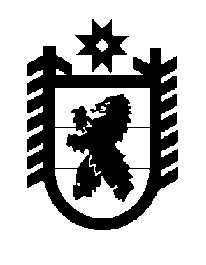 Российская Федерация Республика Карелия    ПРАВИТЕЛЬСТВО РЕСПУБЛИКИ КАРЕЛИЯРАСПОРЯЖЕНИЕ                                от  29 июля 2014 года № 462р-Пг. Петрозаводск Признать утратившим силу распоряжение Правительства Республики Карелия от 8 февраля 2012 года № 88р-П (Собрание законодательства Республики Карелия, 2012, № 2, ст. 289).           ГлаваРеспублики  Карелия                                                             А.П. Худилайнен